Primary & Early Years Session Observation Form 2017-18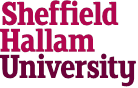 School/settingTraineeCourseYr groupObserver	                                                                                                                                                                                                           School Based Tutor(mentor) / ULT / Class Teacher /HTObserver	                                                                                                                                                                                                           School Based Tutor(mentor) / ULT / Class Teacher /HTDateDateFocus of Observation  inc  TSIntended Outcome for PupilsIntended Outcome for PupilsIntended Outcome for PupilsFocus area of observation Strategies for DevelopmentTS4 & 5: Planning and Teaching: structure, range of strategies, effective use of time, pace, use of resources and additional staff, promote love of learning, homework, link to previous learning, progress, wider curriculum content (literacy, maths), differentiation for individuals (inc more able, pupil premium), aware potential barriers to learning, accurately identify learners’ individual strengths and needs and use effective strategies to engage and support them, use of resources and additional staffTS4 & 5: Planning and Teaching: structure, range of strategies, effective use of time, pace, use of resources and additional staff, promote love of learning, homework, link to previous learning, progress, wider curriculum content (literacy, maths), differentiation for individuals (inc more able, pupil premium), aware potential barriers to learning, accurately identify learners’ individual strengths and needs and use effective strategies to engage and support them, use of resources and additional staffSupportive commentaryTS 1&7 Manage behaviour effectively; High expectations: safe stimulating environment, communication and relationships with pupils, challenge and motivate, model positive attitudes, clear rules and routines, effective use of praise, sanctions and rewards, high aspirations, a range of strategies to manage class effectively, confidence, use of additional staffTS 1&7 Manage behaviour effectively; High expectations: safe stimulating environment, communication and relationships with pupils, challenge and motivate, model positive attitudes, clear rules and routines, effective use of praise, sanctions and rewards, high aspirations, a range of strategies to manage class effectively, confidence, use of additional staffSupportive commentaryTS 3 Demonstrate good subject and curriculum knowledge: secure knowledge, maintains interest and addresses misunderstandings, knowledge and implementation of key subject curriculum developments in lesson context, understands and promotes high standards of literacy and articulacy, implements strategies to support struggling readers, correct use of standard English, integrates mathematics when appropriate. If teaching early reading, a clear understanding of SSP, appropriate teaching strategies for mathematicsTS 3 Demonstrate good subject and curriculum knowledge: secure knowledge, maintains interest and addresses misunderstandings, knowledge and implementation of key subject curriculum developments in lesson context, understands and promotes high standards of literacy and articulacy, implements strategies to support struggling readers, correct use of standard English, integrates mathematics when appropriate. If teaching early reading, a clear understanding of SSP, appropriate teaching strategies for mathematicsSupportive commentaryFocus area of observation Strategies for DevelopmentTS 2 Promote good progress and outcomes by pupils: accurate and productive use of assessment: accountable for attainment, progress and outcomes, build on capabilities and prior knowledge, guide pupils to reflect on their progress, K&U of how pupils learn, encourage a responsible and conscientious attitude to learning and progressTS 2 Promote good progress and outcomes by pupils: accurate and productive use of assessment: accountable for attainment, progress and outcomes, build on capabilities and prior knowledge, guide pupils to reflect on their progress, K&U of how pupils learn, encourage a responsible and conscientious attitude to learning and progressSupportive commentaryTS 6 Make accurate and productive use of assessment: assesses subject knowledge, uses formative and summative assessment to secure progress, uses relevant data to monitor, sets targets, plans regular, systematic feedback to support learning during the lesson, marking is constructive, encourages pupils to act on feedbackTS 6 Make accurate and productive use of assessment: assesses subject knowledge, uses formative and summative assessment to secure progress, uses relevant data to monitor, sets targets, plans regular, systematic feedback to support learning during the lesson, marking is constructive, encourages pupils to act on feedbackSupportive commentaryOverall Lesson Grade   (Please circle appropriate grade)This session meets the minimum / secure/ high expectations for this stage of your development because …Signature ………………………………………………….                         Date………………… Key targets for next lesson:Post Lesson Discussion with trainee / actions required  Intervention  C4C 